Процедура закупки № 2024-1134927Иной вид процедуры закупки: "Упрощенная процедура закупки"Иной вид процедуры закупки: "Упрощенная процедура закупки"Общая информацияОбщая информацияОтрасльЭнергетика > ДругоеКраткое описание предмета закупкиУстройства бесконтактного дистанционного экспресс-теста состояния алкогольного опьяненияСведения о заказчике, организатореСведения о заказчике, организатореЗакупка проводитсяорганизаторомПолное наименование организатора, место нахождения организации, УНПОткрытое акционерное общество "БелЭнергоСнабКомплект"
Республика Беларусь, г. Минск, 220030, ул. К. Маркса, 14А/2
100104659Фамилии, имена и отчества, номера телефонов работников организатораВоропаева Татьяна Васильевна +375172182453 +375173654040 info@besk.byРазмер оплаты услуг организатора----Полное наименование заказчика, место нахождения организации, УНПРУП "Минскэнерго" г.Минск, ул.Аранская, 24 УНП: 100071593Фамилии, имена и отчества, номера телефонов работников заказчикаПавлюковец Виктория Александровна, тел. 8 (017) 361-88-16Основная информация по процедуре закупкиОсновная информация по процедуре закупкиДата размещения приглашения25.03.2024Дата и время окончания приема предложений02.04.2024 15:00Общая ориентировочная стоимость закупки588 197.09 BYNТребования к составу участниковК участию в упрощенной процедуре закупки допускаются: любое юридическое или физическое лицо, в том числе индивидуальный предприниматель, независимо от организационно-правовой формы, формы собственности, места нахождения и места происхождения капитала, которое соответствует требованиям, установленными документами по упрощенной процедуре закупки.Квалификационные требования---Иные сведения---Сроки, место и порядок предоставления конкурсных документовДокументы по упрощенной процедуре закупки размещаются в открытом доступе в ИС "Тендеры" в разделе "Документы".Место и порядок представления конкурсных предложений220030, г.Минск, ул.К.Маркса, д. 14А/2
Конечный срок подачи: 02.04.24, 15.00
В соответствии с порядком, изложенным в документах на закупку.ЛотыЛотыНачало формыКонец формыНачало формыКонец формыКонкурсные документыКонкурсные документы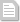 dokumenty(1711347725).pdfprilozhenie-1(1711347730).pdfprilozhenie-2-tehnicheskie-harakteristiki(1711347735).pdfprilozhenie-3-proekt-dogovora(1711347740).pdfprilozhenie-4-forma-predlozheniya(1711347746).docprilozhenie-5-metodicheskie-rekomendacii(1711347751).pdfСобытия в хронологическом порядкеСобытия в хронологическом порядке25.03.2024
09:22:46Размещение приглашения к участию в процедуре закупки